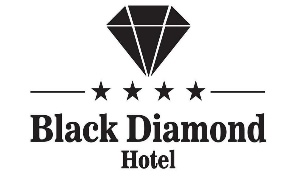 RREGULLORJA E HOTELIT‬‬‬KUSHTET DHE TERMAT E PËRGJITHSHMERREGULLAT E REZERVIMEVE:Hoteli eshte i autorizuar te akomodoj vetem klientet e regjistruar per kete arsye rezervon të drejtën për të kontrolluar mjetin e identifikimit me foto. Punonjesi e ben regjistrimin e klientit si dhe kohezgjatjen e qendrimit, e informon  per numrin e dhomes, cmimin per nje nate te akomodimit, kohen kur dhoma duhet te lirohet ne diten e fundit te qendrimit, bashke me keshillat e tjera.PERSHKRIMI I DHOMËS:Numri i përgjithshëm i klienteve në një dhomë, përfshirë fëmijët, nuk duhet të tejkalojë numrin maksimal të banorëve të lejuar për llojet e dhomave përkatëse:Nëse keni ndonjë pyetje apo sqarime në lidhje me Politikën e Kapacitetit Maksimal të Hotelit, stafi ynë do të jetë i lumtur të shpjegojë në detaje.Ju lutem vini re gjithashtu se Hoteli rezervon të drejtën për të refuzuar hyrjen për çdo vizitor shtesë që tejkalon hapësirën maksimale të lejuar për atë tip të dhomës.POLITIKAT E CHECK IN & CHECK OUTKriteri i moshes:Klientet duhet të jenë 18 vjeç e lart te pajisur me mjet identifikimi me foto për t’u rregjistruar ne check in. Klientet nën moshën 18 vjeç duhet të shoqërohen nga një i rritur. Check in/ Check out:Përveç nëse përcaktohet ndryshe në kushte specifike, koha e regjistrimit ne check in është pas orës 13:00 -00:00 dhe ora e check-out është deri 11:00. Për check in me të hershme para orës 13:00, rekomandohet të prenotoni nje ditë para paraprakisht. Hoteli mund të aplikoje late check out pas orës 11:00 AM me një tarifë shtesë; në varësi të disponueshmërisë së dhomës.Nga ora e check-out 11:00 a.m deri në 06:00 p.m Tarifa: 50% të çmimit të dhomës.Celesi/Karta e dhomes duhet te dorezohet ne recepsion gjate check out, per cdo rast te mos dorezimit / humbjes se kartes se dhomes duhet te paguhet 10€.DËME PËR HOTELIN DHE PRONËNHoteli rezervon të drejtën për të ngarkuar klientet me koston e riparimit të dëmit ose ndotjes, shkaktuar nga akti aksidental, i qëllimshëm, neglizhent ose i pamatur i të ftuarit në pronën ose strukturën e Hotelit.KUTIA E SIGURISE (KASAFORTA) Klientet janë të inkurajuar që të mbajnë gjërat e çmuara të tyre në kutine e sigurise ose në depozitën e sigurt. Hoteli eshte pergjegjes per parate, dhe sendet e tjera te çmuara vetëm nese ato jane dorezuar ne kasaforten e hotelit në Front Desk (Recepsion). Hoteli nuk do të jetë përgjegjës për humbjen e parave apo sendeve të tjera personale gjatë qëndrimit tuaj. Femijet:Hoteli lejon një fëmijë deri në moshën 5 vjeç për të qëndruar pa pagesë duke përdorur shtratin ekzistues. Krevati i bebit janë me kërkesë dhe në varësi të disponueshmërisë. Individët mbi moshën 12 vjeç konsiderohen si të rritur nga hoteli.Per shkaqe sigurie nuk eshte e pershtatshme te lihen femijet nen 12 vjeç, vetem ne dhome apo ne hapesirat tjera te hotelit pa mbikqyrjen e nje personi te rriturKAFSHET SHTEPIAKEHoteli mban një politikë të rreptë per ndalimin e kafshëve shtëpiake në mjediset e saj.ARTIKUJT E NDALUARPikat e mëposhtme nuk lejohen në ambientet e Hotelit:• Kafshë të çdo lloji, • Materialet e ndezshme, shpërthyese ose të rrezikshme• Objekte që lëshojnë erë të keqe• Armët e zjarrit të parregjistruar ose armë të tjera• Objekte të një madhësie jashtëzakonisht të madhe ose në sasi jashtëzakonisht të mëdha• Artikuj që kanë të bëjnë me përdorimin e lojërave të fatit, prostitucionit, kontrabandës ose akteve të tjera të paligjshme• Droga ilegale ose artikuj të tjerë, posedimi i të cilave është i ndaluar nga ligjet e ShqipërisëHoteli rezervon të drejtën të refuzojë hyrjen tek ndonjë klient që është gjetur se posedon sende të ndaluara. Klientet do të jenë vetë përgjegjës për të gjitha humbjet financiare ose të tjera dhe dëmtimet që mund të shkaktohen nga sendet e tilla.SHËNDETI DHE POLITIKAT E MIREQENIESZhurmat:Për të siguruar që të gjithë të ftuarit të kënaqen me komoditetin dhe sigurinë e sherbimeve që ne ofrojmë, Hoteli mbështet një politikë të rreptë zero tolerance ndaj trazirave, zhurmave të tepruara dhe festave. Çdo person që është gjetur në mjediset tona që krijon zhurmë të tepruar, që jane duke festuar, që tejkalon numrin e klienteve të lejuar ose që shkakton ndonjë shqetësim, do të kërkohet që të largohet nga hoteli pa rimbursim.Sjelljet e papranueshme:Nëse ndonjë veprim i një klienti mund të jetë ndaj stafit tonë ose ne te kundert, do të konsiderohet i papërshtatshëm nga hoteli, Hotel rezervon të drejtën, pasi ceshtja të jetë verifikuar, të ndërmarrin veprime kundër klientit i cili mund të rezultojë i perfshire në te, duke u kërkuar të largohet pa një rimbursim për çdo shërbim të kryer.Duhan pirja:Hoteli ka vetëm dhoma jo-duhan. Pirja e duhanit lejohet vetëm në zonat e caktuara të hotelit, si dhe në ballkone ose tarraca. POLITIKAT E PAGESAVEValuta dhe tatimi:Autorizimi i kartes se kreditit:Nëse përdorni kartën tuaj të kreditit për të garantuar rezervimin e dhomës suaj, hoteli do të mbajë shumën totale në kartën tuaj të kreditit përpara mbërritjes.Pagesat e Dhomave: Per dhomat e rezervuara direkt nga Front Desk (Recepsion), pagesa e plote behet ne momentin e check in per te gjithe periudhen e qendrimit. Ne rast te ndonje largimi perpara dates se rezervuar, shuma e paguar nuk rimbursohet.Për rezervimet e bëra përmes postës elektronike ose telefonit / celularit, shuma totale e rezervimit do të ngarkohet përmes formularit të autorizimit të kartës së kreditit. Asnjë rimbursim nuk do të bëhet nëse rezervimi juaj anulohet.PER REZERVIMET NEPERMJET PALEVE TE TRETA:Në rastin e anulimit ose modifikimit të rezervimeve të bëra përmes burimeve të ndryshme nga ato të drejtpërdrejta me Hotelin, Hoteli rekomandon që klientet së pari të kontaktojnë burimin e tyre të rezervimit për ndihmë para se të afrohen tek stafi i hotelit.TE DREJTAT E KLIENTEVE NE HOTEL:• HOTELI eshte pergjegjes per te siguruar nje ambjent ne kushte te mira ne perputhje me kapacitetin e dhomes. Kjo perfshin ambiente sanitare te pastra, ventilim adekuat të ajrit të kondicionuar, pasterti nga insektet, etj.• Në rast të ndonjë problemi, HOTELI mund të rekomandojë një ndryshim të akomodimit për netët e mbetura të qëndrimit tuaj, në një dhome që është e krahasueshme me akomodimin e zgjedhjes tuaj fillestare në madhësi, tipare, cilësi.Hoteli rezervon të drejtën për të shtuar ose ndryshuar ndonjë nga kushtet e mësipërme dhe rregullat si dhe kur Hoteli e sheh te nevojshme.Hotel ”Black Diamond Tirana”